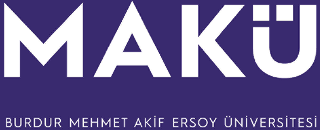 BURDUR MEHMET AKİF ERSOY ÜNİVERSİTESİEĞİTİM BİLİMLERİ ENSTİTÜSÜDANIŞMANI DEĞİŞİKİĞİİŞ AKIŞ ŞEMASI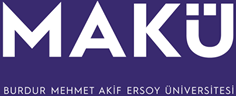 